INTEGRATION AND BETTER CARE FUND: THE DISABLED FACILITIES CAPITAL GRANT (DFG) DETERMINATION 2019-20 [31/3710]  The Parliamentary Under Secretary of State (Minister for Local Government) (“the Minister”) in exercise of the powers conferred by section 31 of the Local Government Act 2003 hereby makes the following determination: Citation 1. This Determination may be cited as the Disabled Facilities Capital Grant Determination (2019-20) [31/3710].   Purpose of the grant  2. The purpose of this grant is to provide support to Tier 1 and Tier 2 authorities in England towards capital expenditure lawfully incurred or to be incurred by them.  Determination 3. The Minister determines as the Tier 1 and Tier 2 authorities to which grant is to be paid and the amount of grant to be paid, the authorities and the amounts set out in Annex B. Grant conditions 4. Pursuant to section 31(4) of the Local Government Act 2003, the Minister of State determines that the grant will be paid subject to the conditions set out in Annex A to this determination. Treasury consent 5. Before making this determination in relation to local authorities in England, the Minister obtained the consent of the Treasury. Signed by authority of the Parliamentary Under Secretary of State (Minister for Local Government).       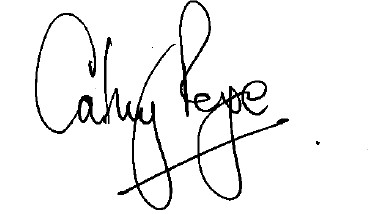 Cathy Page Deputy Director Housing Support Division  May 2019  GRANT CONDITIONSGrant paid to a local authority under this determination may be used only for the purposes of meeting capital expenditure and as provided for in paragraphs 2 and 3 below. Grant paid under this determination is required to be spent in accordance with a Better Care Fund (BCF) spending plan jointly agreed between the local authority and the relevant Clinical Commissioning Groups. This plan must be developed in keeping with the Integration and BCF Policy Framework 2017-19, and Planning Guidance, National Condition 1(‘Plans to be Jointly Agreed’) of which provides specific guidance on the DFG.  In accordance with National Condition 1, the amounts named housing authorities must be paid in full, unless otherwise agreed in two-tier areas, are contained in Annex B.  In two-tier authority areas, where amounts are paid to Tier 1 authorities, the amounts specified in Annex B must be passed in full to the named Tier 2 authorities no later than 28th June 2019, except where with the express agreement of Lower-Tier authorities that any money is to be used for other social care capital projects.   Any money paid under this grant determination must only be used for the specific purpose of providing adaptations for disabled people who qualify under the scheme2 (or any other social care capital projects where otherwise agreed as above). The Chief Executive or Chief Internal Auditor of each of the recipient payment authorities (London Boroughs, Unitary Authorities and Upper Tier Authorities) are required to sign and return to Disabled.facilitiesgrants@communities.gov.uk at the Housing Support Division of the Ministry of Housing, Communities and Local Government a declaration, to be received no later than 31st October 2020, in the following terms:  “To the best of our knowledge and belief, and having carried out appropriate investigations and checks, in our opinion, in all significant respects, the conditions attached to the Disabled Facilities Capital Grant Determination (2019-20) No [31/3170] have been complied with”. If an authority fails to comply with any of the conditions and requirements of paragraphs 1, 2, 3 and 4 the Minister of State may- reduce, suspend or withhold grant; or by notification in writing to the authority, require the repayment of the whole or any part of the grant. 7. Any sum notified by the Minister of State under paragraph 6(b) shall immediately become repayable to the Minister. DISABLED FACILITIES GRANT ALLOCATIONS 2019-20 Tier 1 Authorities2019/20 AllocationsBuckinghamshire£3,583,439Aylesbury Vale£968,429Chiltern£702,768South Bucks£634,507Wycombe£1,277,735Cambridgeshire£4,467,928Cambridge£746,881East Cambridgeshire£608,184Fenland£1,070,614Huntingdonshire£1,315,029South Cambridgeshire£727,221Cumbria£6,284,315Allerdale£1,214,265Barrow-in-Furness£1,242,491Carlisle£1,899,764Copeland£714,771Eden£477,740South Lakeland£735,284Derbyshire£6,960,719Amber Valley£1,281,883Bolsover£999,472Chesterfield£1,208,957Derbyshire Dales£530,326Erewash£936,182High Peak£489,109North East Derbyshire£722,417South Derbyshire£792,375Devon£7,266,863East Devon£1,349,522Exeter£858,523Mid Devon£720,795North Devon£979,268South Hams£775,187Teignbridge£1,328,793Torridge£746,953West Devon£507,822Dorset£4,235,709Christchurch£576,044East Dorset£826,145North Dorset£471,750Purbeck£433,965West Dorset£992,920Weymouth and Portland£934,884East Sussex£7,159,553Eastbourne£1,546,926Hastings£1,812,584Lewes£1,080,405Rother£1,625,876Wealden£1,093,762Essex£10,474,954Basildon£1,267,929Braintree£931,069Brentwood£370,282Castle Point£732,741Chelmsford£970,881Colchester£1,279,778Epping Forest£855,956Harlow£798,153Maldon£539,488Rochford£475,968Tendring£2,045,092Uttlesford£207,619Gloucestershire£6,030,346Cheltenham£902,940Cotswold£1,170,291Forest of Dean£879,755Gloucester£1,125,384Stroud£727,679Tewkesbury£1,224,297Hampshire£12,561,045Basingstoke and Deane£1,377,158East Hampshire£1,489,813Eastleigh£1,163,139Fareham£757,036Gosport£795,489Hart£738,645Havant£1,756,631New Forest£1,125,419Rushmoor£1,060,510Test Valley£1,212,262Winchester£1,084,944Hertfordshire£7,283,182Broxbourne£743,767Dacorum£870,316East Hertfordshire£680,871Hertsmere£691,310North Hertfordshire£840,076St Albans£683,034Stevenage£746,540Three Rivers£586,315Watford£675,859Welwyn Hatfield£765,094Kent£16,882,585Ashford£909,625Canterbury£1,188,396Dartford£602,440Dover£1,298,504Gravesham£1,037,911Maidstone£1,328,182Sevenoaks£1,148,482Shepway£1,326,767Swale£2,570,919Thanet£3,015,899Tonbridge and Malling£1,184,711Tunbridge Wells£1,270,749Lancashire£14,731,268Burnley£2,399,450Chorley£774,675Fylde£1,090,401Hyndburn£965,897Lancaster£1,889,809Pendle£973,703Preston£1,481,033Ribble Valley£346,368Rossendale£1,022,385South Ribble£682,271West Lancashire£1,272,147Wyre£1,833,127Leicestershire£3,919,459Blaby£585,028Charnwood£992,908Harborough£451,561Hinckley and Bosworth£510,231Melton£303,802North West Leicestershire£670,314Oadby and Wigston£405,615Lincolnshire£6,148,560Boston£557,628East Lindsey£1,797,485Lincoln£750,881North Kesteven£802,480South Holland£680,721South Kesteven£859,556West Lindsey£699,809Norfolk£8,070,995Breckland£1,171,850Broadland£893,405Great Yarmouth£1,188,068King's Lynn and West Norfolk£1,571,235North Norfolk£1,193,858Norwich£1,140,032South Norfolk£912,547Northamptonshire£4,513,005Corby£518,331Daventry£428,429East Northamptonshire£508,259Kettering£647,698Northampton£1,407,050South Northamptonshire£419,781Wellingborough£583,457North Yorkshire£4,507,917Craven£556,818Hambleton£477,134Harrogate£727,721Richmondshire£272,249Ryedale£583,807Scarborough£1,446,593Selby£443,595Nottinghamshire£6,950,696Ashfield£922,788Bassetlaw£1,167,487Broxtowe£867,198Gedling£1,048,082Mansfield£1,256,409Newark and Sherwood£1,021,695Rushcliffe£667,037Oxfordshire£5,868,351Cherwell£1,092,792Oxford£1,252,746South Oxfordshire£1,366,451Vale of White Horse£1,444,470West Oxfordshire£711,891Somerset£4,365,069Mendip£889,785Sedgemoor£962,833South Somerset£1,238,632Taunton Deane£833,162West Somerset£440,657Staffordshire£8,817,994Cannock Chase£926,471East Staffordshire£1,022,684Lichfield£977,562Newcastle-under-Lyme£1,511,575South Staffordshire£992,957Stafford£1,341,408Staffordshire Moorlands£1,563,346Tamworth£481,989Suffolk£6,170,607Babergh£670,029Forest Heath£467,378Ipswich£1,205,089Mid Suffolk£615,135St Edmundsbury£814,544Suffolk Coastal£990,442Waveney£1,407,990Surrey£8,950,616Elmbridge£861,053Epsom and Ewell£692,090Guildford£710,262Mole Valley£781,577Reigate and Banstead£1,133,996Runnymede£770,460Spelthorne£831,303Surrey Heath£779,111Tandridge£460,387Waverley£751,424Woking£1,178,953Warwickshire£4,516,609North Warwickshire£700,267Nuneaton and Bedworth£1,456,056Rugby£632,119Stratford-on-Avon£847,346Warwick£880,821West Sussex£8,297,661Adur£652,378Arun£1,673,053Chichester£1,516,963Crawley£927,566Horsham£1,237,206Mid Sussex£1,025,094Worthing£1,265,402Worcestershire£5,432,123Bromsgrove£913,295Malvern Hills£601,836Redditch£839,355Worcester£687,629Wychavon£1,103,362Wyre Forest£1,286,646Tier 1 Authorities Total:£194,451,569Unitary Authorities and London Boroughs2019/20 AllocationsBarking And Dagenham£1,636,536Barnet£2,542,210Barnsley £2,976,280Bath And North East Somerset£1,270,789Bedford £1,243,320Bexley£2,613,112Birmingham £11,407,088Blackburn With Darwen£1,876,999Blackpool £2,304,619Bolton £3,153,289Bournemouth £1,475,312Bracknell Forest £853,469Bradford £4,527,491Brent£4,685,921Brighton And Hove£2,038,449Bristol, City Of£3,109,627Bromley£2,152,696Bury£1,830,172Calderdale£2,673,074Camden £922,516Central Bedfordshire £1,698,077Cheshire East£2,064,279Cheshire West And Chester£3,250,597City Of London£32,689Cornwall £6,652,704County Durham £6,158,831Coventry £3,685,430Croydon£2,637,527Darlington £937,154Derby £2,047,589Doncaster £2,451,971Dudley £5,679,451Ealing£3,282,472East Riding Of Yorkshire£2,719,960Enfield £3,292,570Gateshead £1,860,611Greenwich £2,517,810Hackney£1,525,299Halton£1,757,984Hammersmith And Fulham£1,318,109Haringey£2,360,942Harrow £1,517,250Hartlepool £1,076,870Havering£1,812,714Herefordshire, County Of£1,999,424Hillingdon£4,504,510Hounslow£2,643,609Isle Of Wight £2,002,408Isles Of Scilly£25,862Islington£1,709,575Kensington And Chelsea£845,918Kingston Upon Hull, City Of£2,533,171Kingston Upon Thames£1,339,715Kirklees£3,193,921Knowsley£2,420,693Lambeth£1,479,227Leeds £7,302,720Leicester £2,391,923Lewisham£1,338,708Liverpool £7,503,889Luton £1,417,554Manchester £7,476,077Medway£2,177,470Merton£1,279,883Middlesbrough £1,998,957Milton Keynes £1,117,331Newcastle Upon Tyne £2,399,392Newham£2,510,077North East Lincolnshire£2,838,604North Lincolnshire £2,280,050North Somerset £2,081,237North Tyneside £1,647,220Northumberland£2,933,884Nottingham £2,439,908Oldham £2,065,201Peterborough £1,970,984Plymouth £2,479,859Poole £1,049,425Portsmouth £1,815,258Reading £1,055,248Redbridge£2,140,914Redcar And Cleveland£1,577,780Richmond Upon Thames£1,697,204Rochdale £2,632,865Rotherham £2,700,150Rutland £238,183Salford £3,084,633Sandwell£4,167,539Sefton£4,250,963Sheffield £4,502,097Shropshire £3,209,291Slough £1,005,311Solihull £2,189,967South Gloucestershire £2,061,494South Tyneside £1,690,787Southampton £2,215,050Southend-On-Sea £1,516,820Southwark£1,486,043St. Helens £2,774,199Stockport £2,543,381Stockton-On-Tees £1,590,490Stoke-On-Trent £3,034,932Sunderland £3,574,130Sutton£1,593,249Swindon £1,151,362Tameside£2,511,180Telford And Wrekin£2,033,004Thurrock £1,162,050Torbay £1,876,070Tower Hamlets£2,045,288Trafford£2,176,858Wakefield £3,825,582Walsall £3,704,013Waltham Forest £2,081,964Wandsworth£1,551,147Warrington £1,958,612West Berkshire £1,820,120Westminster £1,523,990Wigan £4,013,889Wiltshire£3,273,126Windsor And Maidenhead£909,645Wirral£4,163,057Wokingham£948,004Wolverhampton £3,147,482York £1,293,767Unitary Authorities & London Boroughs Total:£310,548,432Overall Total for DFG in 2019/20:£505,000,000